Burgers           MANGEZ !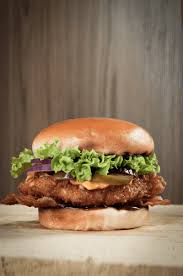                                                             RestaurantBurger Mangez: 				€    9,50rundergehakt, tomaat, ui, augurk, sla, bacon, mosterd,homemade burgersaus				met cheddar kaas				       +	€    0,50Mushroom Burger:				 € 10,00rundergehakt, sla, ui, cherry tomaatjes, champignons,paddenstoelen , mélange en ketchup	  	Hot & Spicy Burger:				 € 10,00rundergehakt, sla, tomaat, ui, jalapeno pepers,sour cream, tomatensalsa en guacamoleKip Burger:					 €   9,50kip, rucola, tzatziki, komkommer en rode uiZalm Burger:					 € 11,50zalm, spinazie, parmezaanse kaas, rode ui en pestoLams Burger:											 	  € 12,50lamsgehakt, little gem, griekse yoghurt, salsa van komkommer, tomaat en rode ui met halloumni kaasVega Burger:												 €   9,00Portobello, geitenkaas, gebakken ui, sla, tomaat  en augurkAlle  burgers  worden  geserveerd  met  cajun  of  gewone  friet !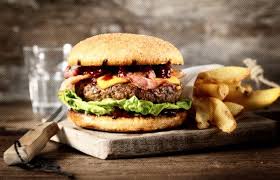 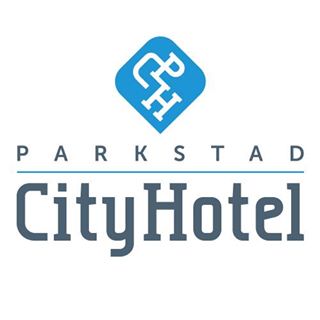 									       HOTEL | ZALENCENTRUM | RESTAURANTKerkeveldstraat 7  |  6441 BP Brunssum  |    06-83671678 | info@parkstadcityhotel.nl www.parkstadcityhotel.nl Openingstijden : do-vr  16.00 – 22.00  |  za-zo  14.00 – 22.00  |  keuken open tot 21.00 uur